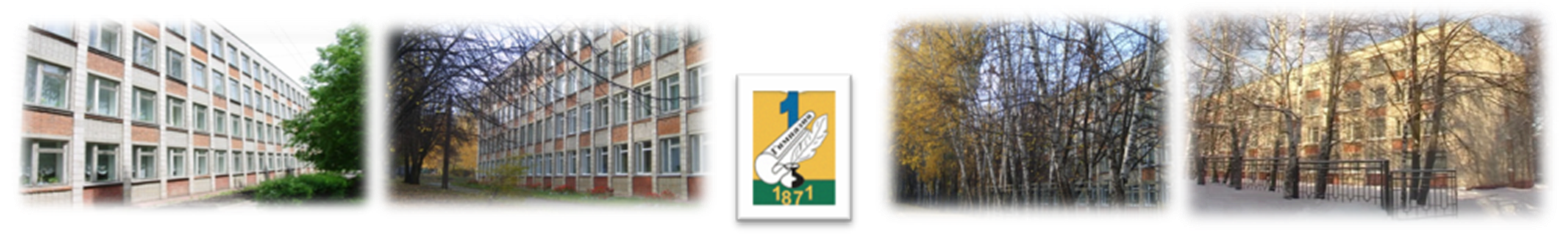 Муниципальное бюджетное общеобразовательное учреждение «Гимназия №1» г. ЛипецкаВсероссийский конкурс «Лидеры современной школы»Номинация «Лучшая управленческая команда»Направление «Система оценки педагогического персонала в условиях внедрения эффективного контракта»Проект Создание системы непрерывного профессионального развития  педагогов в образовательной организацииЦопа Виктор Михайлович, директор гимназииМязина Ольга Ивановна, заместитель директора гимназииИванова Ольга Витальевна, заместитель директора гимназииРостовцева Светлана Витальевна, заместитель директора гимназииВ гимназии реализуется проект «Создание системы непрерывного профессионального развития  педагогов в образовательной организации» в рамках оценки деятельности педагогических кадров в условиях внедрения эффективного контракта.Основные идеи проектаОдним из важнейших направлений деятельности в условиях модернизации системы образования является развитие кадрового потенциала. Приоритетность данного направления прописана в нормативно-правовых документах федерального уровня.В «Законе об образовании в РФ» подчеркивается, что развивающемуся обществу нужны современно образованные, нравственные, предприимчивые люди, способные самостоятельно принимать ответственные решения в ситуации выбора, быть мобильными, динамичными, конструктивными специалистами.В государственной программе РФ «Развития образования» (2018-2025гг.) отмечается, что состояние кадрового потенциала на всех уровнях образования затрудняет распространение современных эффективных образовательных технологий и определяет вектор в решении комплекса задач по повышению профессиональных навыков и мастерства, наращиванию потенциала педагога.Изменения в современной системе образования, связанные с введением федеральных государственных образовательных стандартов, также предполагают наличие у педагога высокого уровня профессиональной компетентности, ориентированности на личностный подход к участникам образовательных отношений, мотивированности на саморазвитие, достижение высокого качества в своей профессиональной деятельности. Федеральный  и региональный проекты «Учитель будущего» ориентирует на создание в образовательной среде точек роста для профессионального и карьерного лифта педагогов. Проекты нацеливают на формирование эффективной системы непрерывного профессионального развития педагогов,  основанной  на принципиально новых организационных и содержательных подходах в первую очередь к системе повышения квалификации педагогических работников и оценке уровня их компетенции.Вопрос постоянного и своевременного профессионального развития педагога для гимназии был значим всегда. В образовательном учреждении  уделяется  внимание повышению квалификации  на основе  результатов мониторинга профессионального уровня, выявления потребностей, мотивов деятельности.Методическая служба гимназии является центром определения профессиональной компетенции педагога, использует в своей работе различные формы:- тематические педсоветы;- работа научно-методического совета;- деятельность методических кафедр;- научно-практические семинары;- открытые уроки;- предметные недели;- научно-исследовательская и проектная деятельностьВ целях мотивации педагогического коллектива на развитие творческой активности, инициативы при реализации поставленных перед коллективом задач, повышение качества образовательной  деятельности, а также поддержки высококвалифицированных кадров в гимназии с 2007 года проводится конкурс инновационной деятельности.В ходе комплексного анализа методической работы администрация гимназии пришла к выводу о необходимости разработки модели повышения квалификации, которая позволит перейти от периодических форм работы к непрерывному профессиональному развитию педагогов.Разработка данной модели имеет большое значение, так как ее применение позволит:- достичь высокого уровня готовности педагогов к инновационной деятельности;- повысить количество педагогов, участвующих в  профессиональных конкурсах;- достичь высокой степени удовлетворѐнности потребителей (родителей, обучающихся) качеством оказываемых образовательных услуг;- создать конкурентоспособное образовательное учреждение высокой педагогической культуры. Цели и задачи проекта  Цель – создание комплекса условий для обеспечения непрерывного профессионального развития педагогов.Задачи:1. Повышение профессиональной педагогической компетентности на основе системного подхода.2. Разработка модели адресной методической поддержки педагогов. 3. Мотивация педагогических кадров  к постоянному росту и развитию.4. Создание системы поддержки молодых специалистов, организация наставничества.5.Разработка  критериального аппарата  всесторонней объективной оценки эффективности деятельности педагогических кадров.Программа реализации проектаМодель инновационного продукта состоит из нескольких модулей и представляет усовершенствованную систему непрерывного профессионального развития педагогов на уровне образовательной организации. В ней содержится накопленный на протяжении нескольких лет  опыт по данной проблеме и новые подходы к повышению педагогической компетентности.Система непрерывного профессионального развития педагогов гимназии  базируется на ряде принципов:- гибкость (занятие самообразованием проходит без отрыва от профессиональной деятельности); - адресность (реализуется дифференцированный подход, ориентация на индивидуальные потребности); - технологичность (предоставляется возможность использовать новые достижения информационных технологий); - добровольность (каждый педагог вступает во взаимодействие, руководствуясь собственным желанием и убеждением).Модуль 1. «Мониторинг педагогической деятельности»Управление современным образовательным учреждением сегодня невозможно без получения систематической, оперативной, достоверной информации как средства обратной связи. Механизмом получения такой информации служит мониторинг педагогической деятельности, при помощи которого определяются характер и сущность изучаемого процесса.Мониторинг как инструмент управления профессиональной деятельностью учителя – это непрерывные контролирующие и диагностические действия, позволяющие наблюдать и контролировать по мере необходимости продвижение учителя к профессиональному мастерству.Цель:  создание механизма оценки профессиональной деятельности  педагогов, направленного на конструктивный поиск причин недостатков и путей их исправления, оказание адресной методической помощи учителю. Задачи:Всесторонняя диагностика и оценка деятельности педагога. Оказание педагогам помощи по повышению профессионального мастерства. Направления проведения мониторинга.Качество организуемого педагогом образовательного процесса.Качество результатов обучающихся.Качество деятельности в профессиональном социуме.Качество  организуемого педагогом образовательного процесса.1. Комплексная диагностика профессиональных затрудненийПроблема диагностики педагогической деятельности актуальна, значима для совершенствования как качества образовательной деятельности, так и непрерывного повышения уровня квалификации педагогов,  для более полного и эффективного удовлетворения их профессиональных запросов.Диагностика педагогических затруднений создаёт основу для выявления проблемных зон в работе, способствует глубокому осознанию своих знаний, умений, способностей к поиску новых, оптимальных методов и приёмов. Педагогическая диагностика обеспечивает научный подход к организации работы с кадрами, их профессиональному развитию, служит основой для определения тем для самообразования. В гимназии диагностика профессиональных затруднений проводится  ежегодно (перед началом учебного года). Карта комплексной диагностики профессиональных затруднений Комплексная диагностика профессиональных достижений позволяет  установить недостаток или отсутствие у педагога  конкретных профессиональных знаний и умений. Низкие  оценки диагностического параметра указывают на необходимость  формирования недостающих педагогических компетенций и преодоление профессиональных затруднений.Способность педагога к анализу своей профессиональной деятельности, а также труда коллег — важнейший и своеобразный инструмент диагностики, стимул к самосовершенствованию.2. Оценка  качества деятельности учителя на урокеЦентральным звеном образовательной деятельности является урок. Без грамотного, научно обоснованного проектирования учебных занятий не- невозможно достичь высокого качества образования учащихся.Качество  урока – это целостная система мер,  основанная на достижениях науки и практики, направленная на всестороннее развитие творческого потенциала учащегося, а в конечном итоге – на повышение качества и эффективности образовательной деятельности,  рост уровня образованности и воспитанности обучающихся.Результативность проведения урока зависит от эффективности деятельности учителя на уроке, его методической грамотности.В целях  повышения качества образовательного процесса разработаны система критериальной оценки деятельности учителя на уроке.Лист оценки качества деятельности учителя на урокеУровень качества урока:Высокий – 28-33 балла Средний – 18-27 балловНизкий – до 17 балловДанный мониторинг осуществляется администрацией гимназии (не менее 2-х раз в течение учебного года), коллегами в рамках взаимопосещения уроков, открытых уроков,  мастер-классов, педагогических мастерских.Результаты оценивания служат основанием для администрации гимназии в целях оказания адресной методической помощи, для учителя в целях самоанализа урока и коррекции собственной деятельности.Качество результатов обучающихся.Показателем эффективной деятельности учителя являются высокие  образовательные результаты  обучающихся.Переход на федеральные государственные  образовательные стандарты ставит  вопрос о реальном достижении каждым учеником определенного, заранее заданного уровня подготовки (личностные, предметные, метапредметные результаты).    В  гимназии  создана система получения объективной информации о результатах образования (в том числе - определение комплекса критериев, процедур и технологий оценки, организация педагогического мониторинга и его использование как неотъемлемого инструмента управления качеством образования). Оценка предметных результатовВ основе сложившейся модели  - оценка предметных результатов, учитывающая: уровни оценивания, критерии оценивания, динамику оценивания.Для оценки предметных результатов определены необходимые организационно-педагогические условия, способствующие эффективному управлению качеством образования, разработаны критерии оценивания, методы педагогического мониторинга.В основе применяемых параметров оценивания, помимо общепринятых (качество знания, успеваемость), используются такие, как средний балл и успешность.Средний балл по предметам – величина  более подвижная  и объективная. Его можно использовать при расчетах других величин. С использованием ИКТ можно рассчитать динамику успеха ученика, учителя, предмета, отдельных предметов, класса и классов, параллелей и ступеней и т.д.Успешность в качестве параметра оценки занимает особое место в системе оценивания качества личностно-ориентированного обучения.  Этот критерий показывает, что оценка качества обучения рассматривается не по конечному результату, а по реализации учеником своих интеллектуальных возможностей и с учетом его возраста. Успешность рассматривается как соотношение  результатов учебной деятельности и уровня интеллекта ученика и рассчитывается по формуле: Р1 *  ВУ =____ * 100                                                                                U1Где У – успешность, Р1 – средний балл за определенный период (четверть, год, контрольная работа), В – возрастной коэффициент,  U1 – уровень интеллекта конкретного объекта (в гимназии уровень интеллекта носит название рейтинг). За основу принята цифра 100, которая показывает реализацию учеником своих возможностей. Если цифра ниже 100, это означает, что ученик не полностью реализовал себя, если выше, значит, что путем старания он достиг лучшего результата или ему завысили оценку. Таким образом, все результаты исследуемого объекта можно сравнивать с его успешностью и применять верные решения для дальнейшей коррекционной работы. Модель оценки качества обучения подразумевает не только итоговые показатели, но и  рассматривает их в динамике. Для анализа качественных показателей и принятия в дальнейшем управленческих решений используются таблицы критериев.Определены уровни колебаний качественных показателей: допустимый (зеленый цвет), тревожный (желтый цвет) и критический (красный цвет)  (таблицы границ). Диагностические исследования проводятся по определенной методике, данные обрабатываются в информационно-аналитическом отделе. В итоге результатом является объективная картина оценки качества обучения.Учитель на основе полученной информации имеет возможность принять оптимальное решение по методическому сопровождению конкретного ученика, группы учащихся или всего класса. Оценка предметных результатов представляет собой оценку достижения обучающимся планируемых результатов по предметам.Формирование этих результатов обеспечивается каждым учебным предметом.Такой анализ позволяет выявить факторы, влияющие на качество образования, устранить недостатки в обучении, создать условия для совершенствования работы учителя.Оценка метапредметных результатовОсновным предметом оценки в соответствии с требованиями ФГОС является способность к решению учебно-познавательных и учебно-практических задач, основанных на изучаемом учебном материале, с использованием способов действий, релевантных содержанию учебных предметов, в том числе — метапредметных (познавательных, регулятивных, коммуникативных) действий.Оценка метапредметных результатов представляет собой оценку достижения планируемых результатов освоения основной образовательной программы.  Основной процедурой итоговой оценки достижения метапредметных результатов является защита итогового индивидуального проекта.Итоговой проект представляет собой учебный проект, выполняемый обучающимся в рамках одного или нескольких учебных предметов с целью продемонстрировать свои достижения в самостоятельном освоении содержания избранных областей знаний и/или видов деятельности и способность проектировать и осуществлять целесообразную и результативную деятельность (учебно-познавательную, конструкторскую, социальную, художественно-творческую, иную).Уровни сформированности навыков  проектной деятельностиОценка личностных результатовФормирование личностных результатов обеспечивается в ходе реализации всех компонентов образовательной деятельности, включая внеурочную деятельность.Основным объектом оценки личностных результатов служит сформированность универсальных учебных действий, включаемых в следующие три основные блока:1) сформированность основ гражданской идентичности личности;2) сформированность индивидуальной учебной самостоятельности, включая умение строить жизненные профессиональные планы с учетом конкретных перспектив социального развития;3) сформированность социальных компетенций, включая ценностно-смысловые установки и моральные нормы, опыт социальных и межличностных отношений, правосознание.В соответствии с требованиями ФГОС достижение личностных результатов не выносится на итоговую оценку обучающихся, а является предметом оценки эффективности образовательной деятельности образовательной организации. Оценка этих результатов осуществляется в ходе неперсонифицированных мониторинговых исследований. Мониторинг сформированности личностных результатов:   Данная модель позволяет учителю  оценить образовательный результат, подлежащий формированию и оценке в каждом конкретном случае,  организовать в соответствии с этим свою работу, при необходимости провести ее коррекцию.Качество деятельности в профессиональном социумеОдной из составляющих оценки деятельности учителя является  признание его достижений в педагогическом сообществе. Такие параметры, как участие и победы в конкурсах, активная деятельность в методической системе города и региона, подготовка победителей и призеров конкурсов и олимпиад свидетельствуют об усилиях педагога по обеспечению высокого уровня качества образовательной среды не только в конкретной образовательной организации, но и в профессиональной сфере в целом.В гимназии разработана открытая система оценки качества деятельности педагога  в профессиональном социуме (каждый руководитель ОО может соотнести реалии и потребности своего учреждения с представленной моделью и перегруппировать баллы).                                        Конкурс  методических кафедр гимназииПортфолио педагогаПортфолио - система документов и материалов, свидетельствующих о профессиональной деятельности педагога, о результатах его работы. Создание портфолио позволяет перейти от административной системы учёта результативности педагогической деятельности к системе собственного оценивания успешности.Принципы работы с портфолио:1. Непрерывность самомониторинга2. Достоверность3. Объективность4. Наглядность результатов работы5. Технологичность6. Творчество Портфолио - позволяет систематизировать  достижения педагога;- отражает динамику  профессионального развития;- показывает результаты самообразования;- демонстрирует стиль преподавания;- помогает проводить рефлексию и планировать деятельность.Портфолио является одним из элементов системы оценки деятельности учителя.Разработанная система оценки деятельности педагога  оказала непосредственное влияние на положительную динамику результативности работы педагогических кадров и рейтинг образовательной организации в целом.Модуль 2.  «Методическое сопровождение непрерывного профессионального развития педагогов»Методическое сопровождение процесса непрерывного профессионального развития педагога - это комплекс взаимосвязанных, целенаправленных действий, мероприятий, направленных на оказание всесторонней помощи учителю в решении педагогических затруднений, способствующих развитию на протяжении всей его профессиональной деятельности.  Основные направления методического сопровожденияАдаптивное  - оперативное обучение  учителей с учётом изменения целей и задач содержания образования.Компенсаторное – совершенствование методической подготовки педагога, связанное с устранением затруднений в его практической деятельности.Развивающее – обеспечение творческого роста на основе вовлечения педагога в инновационный режим развития.Наставничество – адаптация на первом этапе профессиональной деятельности, обеспечение повышения профессиональной компетентности молодых педагогов с учетом их потребностей, затруднений, достижений.Функции методического сопровождения повышения профессиональной компетентности учителя1.  Мотивационная – направлена на изучение интересов, потребностей педагогов в отношении профессионального развития.2. Информационная – обеспечивает информацией о динамике результатов профессионального развития педагога (определяются критерии эффективности профессиональной готовности педагогов).3. Прогностическая – способствует определению общего направления индивидуальной образовательной программы педагога.4. Организационная – планирование методического сопровождения, обеспечивающее профессиональное развитие педагогов. 5. Коррекционная – обеспечивает устранение отклонений от ожидаемых результатов на основе методических рекомендаций. Формы методического сопровождения непрерывного профессионального развития педагогаВ гимназии создана многоуровневая методическая служба, связывающая в единое целое всю систему работы, направленной на выявление готовности педагогических работников повышать уровень профессиональной грамотности. Главные задачи методической службы - обеспечение педагогов оперативной,  адресной методической помощью, организация информационно-методического сопровождения по вопросам процедуры аттестации, создание условий для саморазвития, реализация индивидуальных образовательных  маршрутов профессионального развития педагогов. Модуль 3. «Мотивация  и стимулирование»Мотивация профессионального развития – процесс побуждения педагога к активной педагогической деятельности, направленной на получение качественного результата. Стимулирование - это  меры моральной и материальной поддержки, которые способствуют развитию заинтересованного отношения педагогов к своей деятельности.Грамотно выстроенная система действий по мотивации профессионального развития педагогов, использование разнообразных методов стимулирования способствуют  формированию профессиональных кадров и, как следствие, повышению эффективности деятельности образовательной организации, достижению высокого уровня конкурентоспособности.Обоснование возможности реализации проекта в соответствии с законодательством об образованииРеализация данного проекта возможна на основе нормативных актов:Федеральный закон  «Об образовании в Российской Федерации» от 29.12.2012 N 273-ФЗ;Федеральный проект «Учитель будущего» в рамках национального проекта «Образование»;Приказ Минобрнауки России от 26.07.2017 №703 «Об утверждении Плана мероприятий («дорожной карты») Министерства образования и науки Российской Федерации по формированию и введению национальной системы учительского роста»;Профессиональный стандарт педагогаОбоснование устойчивости результатов проектаФакторы устойчивости результатов проекта:- создание оптимальных условий для рациональной организации  профессиональной  деятельности педагогов, направленной на достижение качественных результатов;- достижение положительной динамики качества результатов образования, сформированности ключевых компетенций, высоких результатов образовательных достижений;- совершенствование деятельности педагогических кадров в условиях реализации ФГОС, углубления вариативности и индивидуализации образования; - повышение эффективности управления качеством образования.Диагностические блокиСодержание блоковДиагностические параметрыБаллыот 0 до 3Области профессиональных затруднений педагоговСодержание профессиональных затруднений учителяПоказатели оценки профессиональных затруднений учителяОбщепедагогическая  Владение современными образовательными технологиями1. Умение использовать разнообразные приемы, формы, методы и средства обучения, включая индивидуальные учебные планыОбщепедагогическая  Владение современными образовательными технологиями2. Умение разрабатывать рабочие программы учебных предметов и курсов внеурочной деятельностиОбщепедагогическая  Владение современными образовательными технологиями3. Умение организовать и поддерживать разнообразные виды деятельности учащихся, ориентируясь на их личностьОбщепедагогическая  Владение современными образовательными технологиями4. Умение организовать исследовательскую, самостоятельную работу учащихсяОбщепедагогическая  Владение современными образовательными технологиями5. Применение в образовательной деятельности современных технологий.Общепедагогическая Владение технологиями педагогической диагностики, психолого- педагогическойкоррекции1. Умение оценить эффективность и результаты обучения учащихся по предмету, учитывая освоение знаний, овладение умениями, развитие опыта творческой деятельностиОбщепедагогическая Владение технологиями педагогической диагностики, психолого- педагогическойкоррекции2. Владение приемами диагностики уровня тревожности у учащихсяОбщепедагогическая Владение технологиями педагогической диагностики, психолого- педагогическойкоррекции3. Умение обсуждать с обучающимися актуальные события современностиОбщепедагогическая Владение технологиями педагогической диагностики, психолого- педагогическойкоррекции4. Умение использовать психолого-физиологические особенности учащихся.ОбщепедагогическаяУмение работать с информационными источниками1. Умение работать с научной и учебной литературойОбщепедагогическаяУмение работать с информационными источниками2. Умение адаптировать получаемую новую информацию для учащихся  различного уровня подготовкиОбщепедагогическаяУмение работать с информационными источниками3. Владение основами профессиональной речевой культурыОбщепедагогическаяУмение осуществлять рефлексию1. Умение адекватно оценить результаты своей деятельностиОбщепедагогическаяУмение осуществлять рефлексию2. Умение корректировать свою профессиональную деятельностьОбщепедагогическаяУмение осуществлять рефлексию3. Умение прогнозировать результаты профессиональной деятельностиОбщепедагогическаяУмение осуществлять рефлексию4. Умение проводить рефлексию своей  деятельностиМетодическаяЗнание содержательной области учебного предмета1. Представление роли учебного предмета в системе обучения, воспитания и развития школьниковМетодическаяЗнание содержательной области учебного предмета2. Вычленение ведущих знаний, умений, навыков, которые необходимо сформировать у учащихся в процессе преподавания учебного предметаМетодическаяЗнание средств обучения 1. Ориентация в разнообразии, специфике и условиях использования различных средств обучения учащихся учебному предметуМетодическаяЗнание средств обучения 2. Понимание роли и функций средств обучения в развитии интереса учащихся к учебному предметуПсихолого-педагогическаяЗнание психологических особенностей учащихся1. Ориентация в психологических особенностях учащихся  и необходимости их учета при отборе содержания, форм и методов обученияПсихолого-педагогическаяЗнание психологических особенностей учащихся2. Ориентация в диагностических методах оценки развития личности ученикаИТОГО:№п/пКритерии и показателиСтепень выраженности Комментарии№п/пКритерии и показателибаллы от 0 до 3КомментарииКритерий 1. Качество целейКритерий 1. Качество целейКритерий 1. Качество целейКритерий 1. Качество целей1.1Соответствие целей  группам образовательных результатов (личностных, метапредметных, предметных)1.2Соответствие целей возрастным особенностям обучающихсяКритерий 2. Качество содержанияКритерий 2. Качество содержанияКритерий 2. Качество содержанияКритерий 2. Качество содержания2.1Соответствие содержания урока требованиям ФГОС2.2Соответствие содержания урока его целям Критерий 3. Качество форм, методов и технологий обученияКритерий 3. Качество форм, методов и технологий обученияКритерий 3. Качество форм, методов и технологий обученияКритерий 3. Качество форм, методов и технологий обучения3.1Соответствие методов обучения и технологий целям урока3.2Соответствие форм организации деятельности  целям урока3.3Доля самостоятельной работы обучающихся на урокеКритерий 4. Качество ресурсного обеспеченияКритерий 4. Качество ресурсного обеспеченияКритерий 4. Качество ресурсного обеспеченияКритерий 4. Качество ресурсного обеспечения4.1Достаточность информационно-образовательной среды для достижения целей урокаКритерий 5. Качество образовательных результатовКритерий 5. Качество образовательных результатовКритерий 5. Качество образовательных результатовКритерий 5. Качество образовательных результатов5.1Степень достижения личностных результатов5.2Степень достижения метапредметных результатов5.3Степень достижения предметных результатовИТОГО:Качественные показателиДопустимое состояниеТревожное состояниеКритическое состояниеУровень обученности5-1010,1-15Свыше 15Качество знаний20-2525,1-30Свыше 30Средний балл0,14-0,170,18-0,25Свыше 0,25Успешность2-44,1-6Свыше 6Управленческое решениеСамоанализ педагоговСобеседование кл. руководителя с администрацией гимназииКлассно-обобщающий контрольЦель мониторингаПредметы оцениванияФормы оцениванияПроцедуры оцениванияОптимизация формирования УУД-способность и готовность к освоению систематических знаний, их самостоятельному пополнению, переносу и интеграции;- способность работать с информацией;-способность к сотрудничеству и коммуникации;-способность к решению личностно и социально значимых проблем и воплощению найденных решений в практику;-способность и готовность к использованию ИКТ в целях обучения и развития;-способность к самоорганизации, саморегуляции и рефлексии.-письменная работа на межпредметной основе;– практическая работа в сочетании с письменной (компьютеризованной) частью;– наблюдение за ходом выполнения групповых и индивидуальных учебных исследований и проектов-стартовая диагностика;-текущее выполнение учебных исследований и учебных проектов;-промежуточные и итоговые комплексныеработы намежпредметной основеКритерии
Базовый
ПовышенныйСамостоятельное приобретение знаний и решение проблемРабота в целом свидетельствует о способности самостоятельно с опорой на помощь руководителя ставить проблему и находить пути ее решения; продемонстрирована способность приобретать новые знания и/или осваивать новые способы действий, достигать более глубокого понимания изученного.Работа в целом свидетельствует о способности самостоятельно ставить проблему и находить пути ее решения; продемонстрировано свободное владение логическими операциями, навыками критического мышления умение самостоятельно мыслить; продемонстрирована способность на этой основе приобретать новые знания и/или осваивать новые способы действий, достигать более глубокого понимания.
Знание предметаПродемонстрировано понимание содержания выполненной работы. В работе и в ответах на вопросы по содержанию работы отсутствуют грубые ошибки.
Продемонстрировано свободное владение предметом проектной деятельности. Ошибки отсутствуют.
Регулятивные действияПродемонстрированы навыки определения темы и планирования работы.
Работа доведена до конца и представлена комиссии; часть этапов выполнялась под контролем и при поддержке руководителя. При этом проявляются отдельные элементы самооценки и самоконтроля учащегося.Работа тщательно спланирована и последовательно реализована, своевременно пройдены все необходимые этапы обсуждения и представления. Контроль и коррекция осуществлялись самостоятельно.
КоммуникацияПродемонстрированы навыки оформления проектной работы и пояснительной записки, а также подготовки простой презентации. Автор отвечает на вопросы.Тема ясно определена и пояснена. Текст/сообщение хорошо структурированы. Все мысли выражены ясно, логично, последовательно, аргументировано. Работа / сообщение вызывает интерес. Автор свободно отвечает на вопросы. Цель мониторингаПредметы оцениванияСубъекты оцениванияПроцедуры оцениванияОптимизация личностного развития учащихся-соблюдение норм и правил поведения, принятых в образовательной организации;-участие в общественной жизни образовательной организации, ближайшего социального окружения, страны, общественно-полезной деятельности;-ответственность за результаты обучения;- готовность и способность делать осознанный выбор своей образовательной траектории, в том числе выбор профессии;-ценностно-смысловых установках обучающихся, формируемых средствами различных предметов в рамках системы общего образования-учащиеся;-учителя-предметники;-педагоги-психологи;-классные руководители;-администрация-самооценка;-оценочные суждения педагогов;-мониторинговые процедуры (опрос, наблюдение,анкетирование, диагностика).№ п/пКритерии оценивания деятельностиБаллы1.Научное руководство исследовательскими работами учащихся,   представленными на международные, всероссийские, региональные, муниципальные конкурсы, конференции, выставки, занявшими призовые места42.Руководство учебными проектами обучающихся  13.Наличие собственного сайта, блога, страницы  на сайтах профессиональной направленности34.Наличие авторских публикаций в профессиональных изданиях:-печатные сборники;44.-электронные сборники, журналы 35.Представление опыта работы на публичных мероприятиях в сфере образования (проведение открытых уроков на региональном  и муниципальном уровнях, выступление на конференциях, семинарах и т.п.)36.Наличие призовых мест, занятых педагогическими работниками в профессиональных конкурсах муниципального и выше уровней (кроме дистанционных олимпиад) 27.Подготовка победителей и призеров заключительного этапа всероссийской олимпиады школьников108.Подготовка победителей муниципального, регионального  этапов всероссийской олимпиады школьников79.Подготовка призеров муниципального, регионального этапов всероссийской олимпиады школьников510.Подготовка победителей областных открытых олимпиад511. Подготовка призеров областных открытых олимпиад312.Подготовка победителей и призеров региональных,  всероссийских и международных мероприятий, проводимых исполнительными органами государственной власти Липецкой области, Министерством просвещения РФ, федеральными государственными учреждениями дополнительного образования детей:12.1-победителей и призеров  интеллектуальных и творческих конкурсов, спортивных состязаний муниципального уровня;     212.2-победителей и призеров интеллектуальных и творческих конкурсов, спортивных состязаний регионального и всероссийского уровней312.3Подготовка победителей и призеров региональных,  всероссийских и международных конкурсов и олимпиад4НаправленияФормы деятельностиСодержание деятельностиАдаптивное направление1. Лекции2.Семинары-практикумыОрганизация работы по изучению новых образовательных программ, вариантов учебных планов, изменений в образовательных государственных стандартах.Знакомство с новыми нормативными документами, инструктивно-методическими материалами.Компенсаторное направление1.Индивидуальные консультацииОказание консультативной помощи педагогам в организации самообразования.Компенсаторное направление2. Работа по темам самообразованияИзучение методических тем и применение в практической деятельностиКомпенсаторное направление3. Деятельность методических кафедрАнализ образовательных результатов обучающихся, диагностики профессиональных затруднений педагога.Оказание методической  помощи педагогам, выработка общих подходов к преподаванию предметов.Развивающее направление1.Деятельность научно-методического советаФормирование стратегии инновационной деятельностиРазвивающее направление2.Методические совещания3.Ежегодная научно-практическая конференцияОбогащение новыми педагогическими технологиями, формами и методами образования.Повышение общего уровня профессионально-педагогической культуры.Развивающее направление4. Педагогические мастерские5. Мастер-классы6. Участие в профессиональных конкурсах7. Презентации методических кафедр8. Представления опыта работы на публичных мероприятиях в сфере образования9. Издательская деятельностьАнализ собственного педагогического опыта, его трансляция в профессиональном социуме.Развивающее направление10. Публичное представление результатов педагогической деятельности в рамках аттестацииОбобщение педагогического опыта.Общественная экспертиза результатов деятельности педагогов.Наставничество1.Разработка индивидуальных программ наставничества с перечнем мероприятий.2. Индивидуальные консультирования.3. Мастер-классы.4. Взаимопосещения уроков. Обеспечение адаптации молодых педагогических работников в профессии.Приобщение молодых специалистов к корпоративной культуре образовательной организации.НаправленияФормы стимулированияСодержание деятельности    Моральное1.Ходатайства о награждении педагогов государственными  и отраслевыми наградами.2. Награждение Почетными грамотами образовательной организации.Публичная оценка результатов деятельности педагогов.    Моральное3. Организация и проведение ежегодной церемонии награждения «Гимназический Олимп»Чествование педагогов, достигших наилучших показателей качества образования в текущем учебном году    Моральное4. Создание фотогалерииПоощрение педагогов, подготовивших победителей и призеров олимпиад и конкурсов различного уровня.    Моральное5.Конкурс методических кафедрПубличное признание педагогов за активную деятельность в профессиональном социуме.    Моральное6. Поддержка педагогов в период аттестацииСодействие в повышение профессионального мастерства в межаттестационный период.МатериальноеКонкурс методических кафедрПремирование педагогов в соответствии с Положение о конкурсе методических кафедр согласно рейтингу.